Распространённые схемы телефонного мошенничества- телефонный номер (ссылка) – «грабитель»: платный номер или интернетссылка, за один звонок или выход на которые со счета списывается денежная сумма. У мошенников есть возможность звонить с номеров, похожих на официальные номера банка, таких как: +7900, +900;- звонки от имени сотрудников правоохранительных органов о том, что родственник попал в ДТП, в полицию, в больницу и т.д., в связи с чем, для освобождения от уголовной ответственности, требуют передать определенную сумму денег;- SMS-просьба о помощи: требование перевести определенную сумму на указанный номер (как правило, используется обращение «мама», «друг», «сынок» и т.п.). Абонент получает на мобильный телефон SMS-сообщение: «У меня проблемы, позвони по такому-то номеру, если номер недоступен, положи на него определенную сумму и перезвони»;- услуга, якобы позволяющая получить доступ к SMS и звонкам другого человека: зная склонность некоторых граждан «пошпионить» за близкими и знакомыми, злоумышленники придумали очередной способ мошенничества в Интернете. Пользователю предлагается изучить содержание SMS-сообщений и список входящих и исходящих звонков интересующего абонента ;- ошибочный перевод средств: просят вернуть деньги, а потом дополнительно снимают сумму по чеку. Абоненту поступает SMS-сообщение о поступлении средств на его счет, переведенных с помощью услуги «мобильный перевод».Правила предосторожности!- не следует сообщать по телефону кому бы то ни было сведения личного характера, в том числе сведения по Вашим банковским картам;- не следует доверять звонкам и сообщениям, о том, что родственник или знакомый попал в аварию, задержан сотрудниками полиции за совершение преступления, особенно, если за этим следует просьба о перечислении денежных средств. Как показывает практика, обычный звонок близкому человеку позволяет развеять сомнения и понять, что это мошенники пытаются завладеть Вашими средствами или имуществом;- не следует отвечать на звонки или смс-сообщения с неизвестных номеров с просьбой положить на счет денежные средства;- не совершайте никаких операций с банковскими картами по инструкции звонящего, все операции для защиты карты сотрудник банка сделает сам;- не «переходите» по ссылкам Интернет-сайтов, установите в браузере на своем телефоне блокировку «фальшивых» сайтов;- проверьте лицензию, прежде чем переводить деньги брокерским или дилерским компаниям. Список компаний на осуществление брокерской или дилерской деятельности размещен на официальном сайте Центрального банка Российской Федерации.   Ответственность за мошенничество ?Если мошенники все же сумели завладеть вашими денежными средствами, то вопрос о привлечении их к уголовной ответственности будет решаться согласно нормам статьи 159 Уголовного кодекса Российской Федерации. Своевременное обращение в правоохранительные органы может помочь другим людям не попасться на незаконные уловки злоумышленников. Уголовная ответственность наступает: Как не попасть на крючок мошенников !Вопрос: при покупке автомобиля менеджер предложили мне оформить договор не с автосалоном, а с другой организацией, меня это насторожило,                       нет ли тут подвоха ?  Ответ: данная ситуация может свидетельствовать о наличии схемы «теневой» инкассации, то есть договор заключается между физическим лицом и «фирмой-однодневкой», а не с автосалоном.  По закону организации обязаны приходовать поступающую наличность в кассу, после чего сдавать ее в банки. Злоумышленники в целях уклонения от уплаты налогов, отмывания преступных доходов, оформляют фиктивный пакет документов о том, что покупатель автомобиля якобы вносит наличные денежные средства в кассу некой «фирмы-однодневки». Фактически наличные деньги покупатель вносит в кассу автосалона, которые не приходуются и в банк не сдаются, а забираются злоумышленниками. Данные действия представляют большую общественную опасность, так как неучтенные денежные средства используются в криминальной деятельности, в том числе экстремистской и террористической направленности.  Кроме того, покупатель в таком случае остается незащищенным, так как в случае возникновения спорных ситуаций все претензии по качеству автомобиля он будет вынужден предъявлять «фирме-однодневке», которая, как правило, реальной деятельности не ведет и никакого имущества не имеет.  Во избежания данных ситуаций гражданам необходимо проявлять бдительность, при оформлении покупки автомобиля желательно вести расчеты с автосалонами в безналичной форме. Обратиться за защитой прав, а также сообщить о нарушениях закона Прокуратура Зианчуринского района453380,  РБ Зианчуринский район, с. Исянгулово, ул.Советская, д.5, тел. 2-13-95, факс 2-12-36   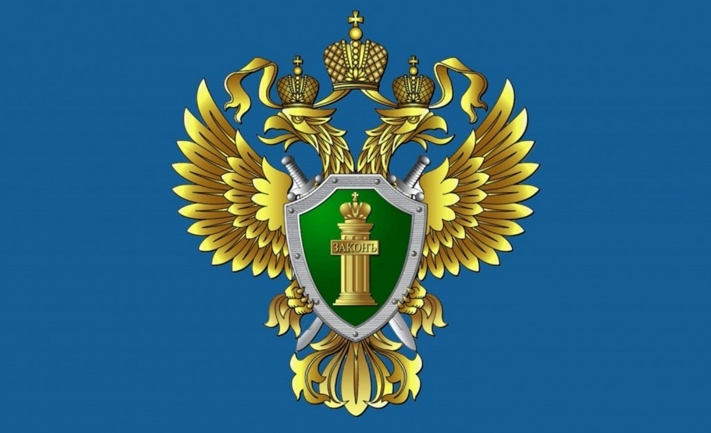 